ИНФОРМАЦИОННЫЙ МАТЕРИАЛБудьте бдительны – бешенство!В организации здравоохранения Гродненской области в 1 полугодии текущего года за оказанием антирабической помощи после контакта с больными животными обратилось 66 человек.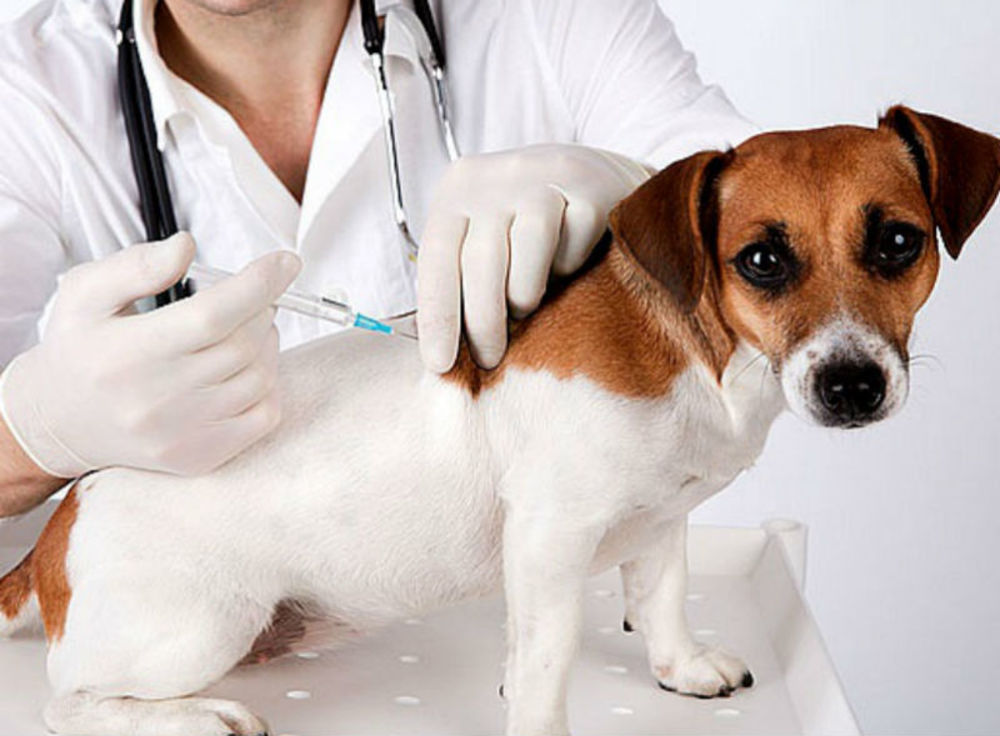 Бешенство – смертельно опасное острое инфекционное заболевание нервной системы, которое вызывается специфическим вирусом. Заразиться бешенством можно только через укус или ослюнение, нанесенное больным животным. Бешенством могут болеть все домашние и дикие животные, а также птицы.Бешенство: статистикаВ Гродненской области ситуация по заболеванию бешенством животных нестабильна. За 8 месяцев текущего года зарегистрировано 116 случаев заболевания бешенством животных, что в 2,9 раз больше по сравнению с аналогичным периодом 2017 года. В Новогрудском районе за аналогичный период зарегистрировано 29 случаев, за медицинской помощью  обратились 82 пациента.  Чаще всего бешенство регистрировалось среди лисиц и домашних животных (собак и кошек), имеющих хозяев.В организации здравоохранения в 1 полугодии текущего года за оказанием антирабической помощи после контакта с больными животными обратилось 66 человек.Бешенство: меры по предотвращению зараженияДля предупреждения распространения бешенства среди животных и предотвращения заболевания людей необходимо соблюдать следующие правила:не допускать общения домашних животных с бродячими и дикими животными;домашних животных – кошек, собак – прививать против бешенства;не следует убивать домашнее животное, покусавшее или оцарапавшее человека, за ним должно быть установлено 10-дневное наблюдение;не заниматься лечением заболевшего домашнего животного, необходимо обратиться к ветеринару;избегать контактов с дикими животными, забредшими в населенные пункты, на подворья, сообщить об этом в ветеринарную службу;не приносить домой диких животных;при обнаружении трупов животных не трогать их, не снимать шкурку, в обязательном порядке сообщить в ветеринарную службу;в случае укуса, оцарапывания, ослюнения, нанесенного любым, даже внешне здоровым животным, необходимо провести первичную обработку места контакта – тщательно промыть струей воды с мылом, при наличии раны после промывания обработать ее края 5% настойкой йода, наложить стерильную повязку и немедленно обратиться в лечебное учреждение для решения вопроса о целесообразности назначения курса прививок против бешенства.Чем раньше начаты прививки, тем надежнее они предохраняют от заболевания бешенством!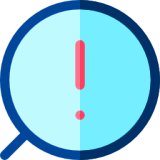 От повреждений, нанесенных животными, часто страдают дети, поэтому необходимо постоянно проводить с ними разъяснительную работу об опасности заражения бешенством.